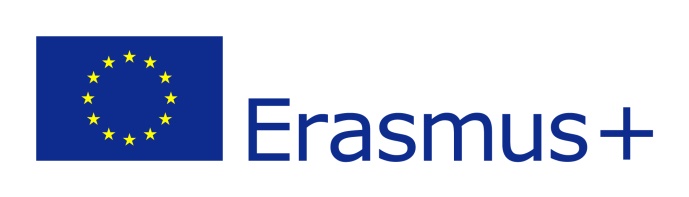 ECO NEWS IN OUR SCHOOLFriday, 6.03.2020 Please stop the lesson. We are broadcasting a program from the series "Eco News in Primary School No. 3", which is short news from the world of ecology to be heard only in our school!From Monday, sixth grade students equipped with appropriate applications on their phones and identifiers will measure noise in the corridors of our school, as well as in the school common room and in the canteen.Today we want to invite you to finish the story "Lord of Silence."This is the beginning of this story:“A long, long time ago, or perhaps not so long ago, beyond seven mountains and seven seas, or perhaps quite close, there was once a land where all the inhabitants were extremely loud all the time. Whenever they wanted to say something to each other or to talk to someone, or to ask something, they made loud, obnoxious, terrifying sounds that were nothing more than screams, making an unimaginable tumult, uproar, roar and noise. And if they had no one to shout at, they turned on all devices in their surroundings at full power.Phew ... Can you imagine this cacophony?Though they were constantly tired and their heads ached, they could not combine these facts with the unbearable noise they were constantly in.One day a lonely wanderer came to this land. Although he looked completely ordinary, he was in fact wielded by tremendous power.When he met the inhabitants of this land, he understood that they needed his help "If you have an idea how to continue this story, write it and return it to room 9 to Ms Klaudia Sikora.We will award and publish the most interesting works.If you have a feeling that you have a writing talent - do not hesitate!We ask that the works should not be longer than 3 A4 pages. We are waiting for them until the end of March.Looking forward to hear from you soon.